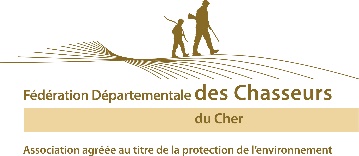 NOM : …………………………..……..………………………... Prénom : …………………………………………………….(1 seule personne par bulletin)Adresse complète : …………………………………………………………………………………………………………........………………………………………………………………………………………………………………………………………………..Tél fixe : ……………………………..…..……….………… Tél portable :………………………………..…………………..Mail : ………………………………………………………………………………………………………………………………………Date et lieu de naissance :………………………………………………………………..….…………………………………souhaite participer à la formation Hygiène et Venaisondu vendredi 17 juin 2022 de 13h30 à 18h00.A retourner avec un chèque de 20 € (ordre FDC18)avant le 3 juin 2022 :Par courrier à : Fédération des Chasseurs du Cher 22, rue Charles Durand 18023 BOURGES CedexPar mail à : c.bouilly.fdc18@chasseurdefrance.com  